Unit 7 Lesson 8: Multiplying Expressions1 Math Talk: Combining the Similar Numbers (Warm up)Student Task StatementEvaluate mentally.2 A Method for MultiplyingStudent Task StatementHere is a method for multiplying 97 and 103:97 is 103 is So Explain how this diagram is used to compute .Draw a similar diagram that helps you mentally compute . What is the result? What multiplication problem did you just solve?Use this method to compute:Create a challenge problem for your partner, that could use this method. Create a diagram that shows the answer before giving the problem to your partner.3 Find the Missing PiecesStudent Task StatementComplete each diagram. Write some equivalent expressions based on the diagram.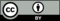 © CC BY 2019 by Illustrative Mathematics®100-310010,000-3003300-91051010045710-7-708-8-997749